MMotor Vehicle Repairers Act 2003Portfolio:Minister for CommerceAgency:Department of Energy, Mines, Industry Regulation and SafetyMotor Vehicle Repairers Act 20032003/0689 Dec 2003s. 1 & 2: 9 Dec 2003;Pt. 1 (other than s. 1, 2, 3(4) & 4), Pt. 3, Pt. 4, s. 65 & 69, Pt. 7, s. 89 & 90, Pt. 10 (other than s. 108 & 109), Pt. 11 & Sch. 3 cl. 2 & 3: 19 Mar 2007 (see s. 2 and Gazette 9 Feb 2007 p. 451);s. 4, Pt. 2 & 5, Pt. 6 (other than s. 65 & 69), Pt. 8 (other than s. 85(3)(b)), Pt. 9 (other than s. 89 & 90), s. 108 & 109, Sch. 1 & 2 & Sch. 3 cl. 1: 1 Jul 2008 (see s. 2 and Gazette 24 Jun 2008 p. 2885);s. 3(4) & 85(3)(b): deleted by 2010/058 s. 53(4) & 72(b)Courts Legislation Amendment and Repeal Act 2004 s. 1412004/05923 Nov 20041 May 2005 (see s. 2 and Gazette 31 Dec 2004 p. 7128)Criminal Procedure and Appeals (Consequential and Other Provisions) Act 2004 s. 802004/08416 Dec 20042 May 2005 (see s. 2 and Gazette 31 Dec 2004 p. 7129 (correction in Gazette 7 Jan 2005 p. 53))Planning and Development (Consequential and Transitional Provisions) Act 2005 s. 152005/03812 Dec 20059 Apr 2006 (see s. 2 and Gazette 21 Mar 2006 p. 1078)Machinery of Government (Miscellaneous Amendments) Act 2006 Pt. 4 Div. 162006/02826 Jun 20061 Jul 2006 (see s. 2 and Gazette 27 Jun 2006 p. 2347)Financial Legislation Amendment and Repeal Act 2006 Sch. 1 cl. 1102006/07721 Dec 20061 Feb 2007 (see s. 2(1) and Gazette 19 Jan 2007 p. 137)Reprint 1 as at 8 Feb 2008 (not including 2003/068 s. 3(4) & 4, Pt. 2, Pt. 5, Pt. 6 (other than s. 65 & 69), Pt. 8, Pt. 9 (other than s. 89 & 90), s. 108 & 109, Sch. 1 & 2 and Sch. 3 cl. 1)Reprint 1 as at 8 Feb 2008 (not including 2003/068 s. 3(4) & 4, Pt. 2, Pt. 5, Pt. 6 (other than s. 65 & 69), Pt. 8, Pt. 9 (other than s. 89 & 90), s. 108 & 109, Sch. 1 & 2 and Sch. 3 cl. 1)Reprint 1 as at 8 Feb 2008 (not including 2003/068 s. 3(4) & 4, Pt. 2, Pt. 5, Pt. 6 (other than s. 65 & 69), Pt. 8, Pt. 9 (other than s. 89 & 90), s. 108 & 109, Sch. 1 & 2 and Sch. 3 cl. 1)Reprint 1 as at 8 Feb 2008 (not including 2003/068 s. 3(4) & 4, Pt. 2, Pt. 5, Pt. 6 (other than s. 65 & 69), Pt. 8, Pt. 9 (other than s. 89 & 90), s. 108 & 109, Sch. 1 & 2 and Sch. 3 cl. 1)Reprint 2 as at 3 Oct 2008 (not including 2003/068 s. 3(4) & 85(3)(b))Reprint 2 as at 3 Oct 2008 (not including 2003/068 s. 3(4) & 85(3)(b))Reprint 2 as at 3 Oct 2008 (not including 2003/068 s. 3(4) & 85(3)(b))Reprint 2 as at 3 Oct 2008 (not including 2003/068 s. 3(4) & 85(3)(b))Acts Amendment (Fair Trading) Act 2010 Pt. 5 & s. 1782010/0588 Dec 2010s. 54: 1 Jan 2011 (see s. 2(c) and Gazette 24 Dec 2010 p. 6805);Pt. 5 (other than s. 54): 1 Jul 2011 (see s. 2(c) and Gazette 7 Jun 2011 p. 2057);s. 178: will not come into operation (see s. 2(b)(i))Consumer Protection Legislation Amendment Act 2014 Pt. 82014/0239 Oct 201419 Nov 2014 (see s. 2(b) and Gazette 18 Nov 2014 p. 4315)Mutual Recognition (Western Australia) Amendment Act 2022 Pt. 3 Div. 102022/00729 Mar 20221 Jul 2022 (see s. 2(b) and SL 2022/80)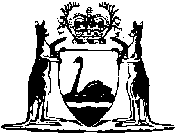 